ФЕДЕРАЛЬНОЕ АГЕНТСТВО ЖЕЛЕЗНОДОРОЖНОГО ТРАНСПОРТА Федеральное государственное бюджетное образовательное учреждение высшего образования«Петербургский государственный университет путей сообщенияИмператора Александра I»(ФГБОУ ВО ПГУПС)Кафедра «Информационные и вычислительные системы»РАБОЧАЯ ПРОГРАММА дисциплины«ОРГАНИЗАЦИЯ И ПЛАНИРОВАНИЕ ПРОИЗВОДСТВА» (Б1.В.ОД.17) для направления подготовки09.03.01 «Информатика и вычислительная техника»по профилю «Программное обеспечение средств вычислительной техники и автоматизированных систем» (программа подготовки – прикладной бакалавриат)Форма обучения – очнаяСанкт-Петербург2016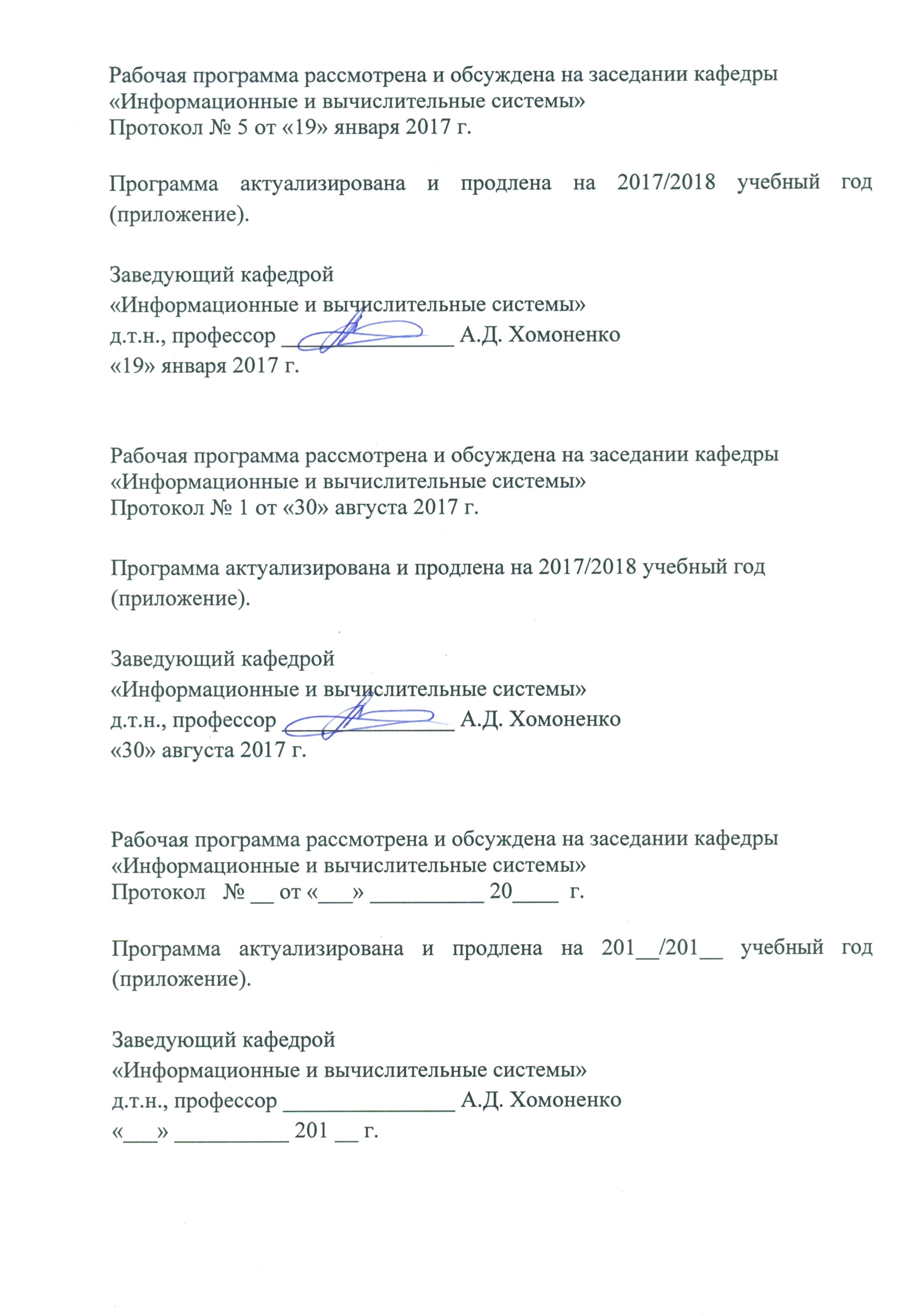 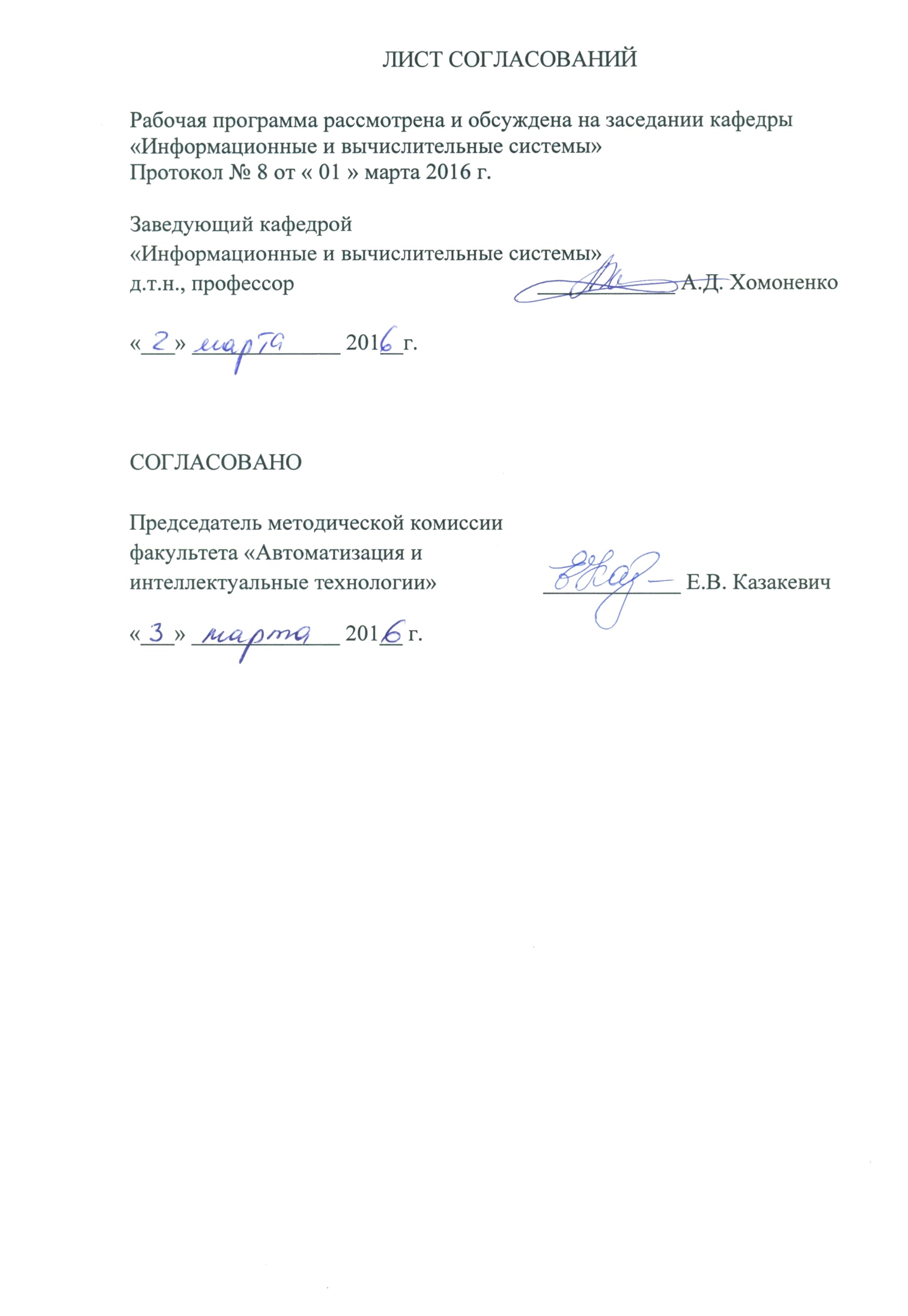 4. Объем дисциплины и виды учебной работы5. Содержание и структура дисциплины5.1 Содержание дисциплины5.2 Разделы дисциплины и виды занятий6. Перечень учебно-методического обеспечения для самостоятельной работы обучающихся по дисциплине7. Фонд оценочных средств для проведения текущего контроля успеваемости и промежуточной аттестации обучающихся по дисциплинеФонд оценочных средств по дисциплине «Организация и планирование производства» является неотъемлемой частью рабочей программы и представлен отдельным документом, рассмотренным на заседании кафедры «Информационные и вычислительные системы» и утвержденным заведующим кафедрой.8. Перечень основной и дополнительной учебной литературы, нормативно-правовой документации и других изданий, необходимых для освоения дисциплины8.1 Перечень основной учебной литературы, необходимой для освоения дисциплины1. Савкина Р. В. Планирование на предприятии: Учебник для бакалавров / Р. В. Савкина. – 2-е изд., перераб. – М.: Издательско-торговая корпорация «Дашков и К°», 2014. – 320 с. http://ibooks.ru/reading.php?productid=342504 2. Казакова Н.А. Планирование на предприятии: конспект лекций / 
Н. А. Казакова; ПГУПС. – СПб.: ПГУПС, 2007. – 60 с.3. Организация и планирование предприятия: метод. указания / ПГУПС, кафедра "Информационные и вычислительные системы"; составитель: Г. Д. Дроздова. – СПб.: ПГУПС, 2006. – 22 с.8.2 Перечень дополнительной учебной литературы, необходимой для освоения дисциплины1. Мильнер Б.З. Теория организации: Учебник. - М.: ИНФРА-М, 2008. – 376 c.2. Дроздова Г.Д.  Сбалансированная система показателей для оценки качества IT-продуктов. Методическое пособие.  ПГУПС, 2010. – 30 c.8.3 Перечень нормативно-правовой документации, необходимой для освоения дисциплиныНормативно-правовая документация для изучения дисциплины не требуется.8.4 Другие издания, необходимые для освоения дисциплиныДругие издания, необходимые, для изучения дисциплины, не требуются.9. Перечень ресурсов информационно-телекоммуникационной сети «Интернет», необходимых для освоения дисциплиныЛичный кабинет обучающегося и электронная информационно-образовательная среда. [Электронный ресурс]. – Режим доступа: http://sdo.pgups.ru/ (для доступа к полнотекстовым документам требуется авторизация).  Система Консультант Плюс [Электронный ресурс] – Режим доступа: http://www.consultant.ru;Единое окно доступа к образовательным ресурсам Плюс [Электронный ресурс]– Режим доступа: http://window.edu.ru.10. Методические указания для обучающихся по освоению дисциплиныПорядок изучения дисциплины следующий:Освоение разделов дисциплины производится в порядке, приведенном в разделе 5 «Содержание и структура дисциплины». Обучающийся должен освоить все разделы дисциплины с помощью учебно-методического обеспечения, приведенного в разделах 6, 8 и 9 рабочей программы. Для формирования компетенций обучающийся должен представить выполненные типовые контрольные задания или иные материалы, необходимые для оценки знаний, умений, навыков и (или) опыта деятельности, предусмотренные текущим контролем (см. фонд оценочных средств по дисциплине).По итогам текущего контроля по дисциплине, обучающийся должен пройти промежуточную аттестацию (см. фонд оценочных средств по дисциплине).11. Перечень информационных технологий, используемых при осуществлении образовательного процесса по дисциплине, включая перечень программного обеспечения и информационных справочных системПеречень информационных технологий, используемых при осуществлении образовательного процесса по дисциплине «Организация и планирование производства»:- технические средства - персональные компьютеры, проектор; - методы обучения с использованием информационных технологий:     компьютерные практические занятия.- перечень Интернет-сервисов и электронных ресурсов:  поисковые системы, электронная почта, электронные учебные и     учебно-методические материалы.Кафедра «Информационные и вычислительные системы» обеспечена необходимым комплектом лицензионного программного обеспечения: -      Microsoft Windows 7;Microsoft Word 2010;Microsoft Excel 2010;Microsoft PowerPoint 2010.12. Описание материально-технической базы, необходимой для осуществления образовательного процесса по дисциплинеМатериально-техническая база обеспечивает проведение всех видов учебных занятий, предусмотренных учебным планом по данному направлению и соответствует действующим санитарным и противопожарным нормам и правилам.Она содержит:помещения для проведения лабораторных работ, укомплектованных специальной учебно-лабораторной мебелью, лабораторным оборудованием, лабораторными стендами, специализированными измерительными средствами в соответствии с перечнем лабораторных работ;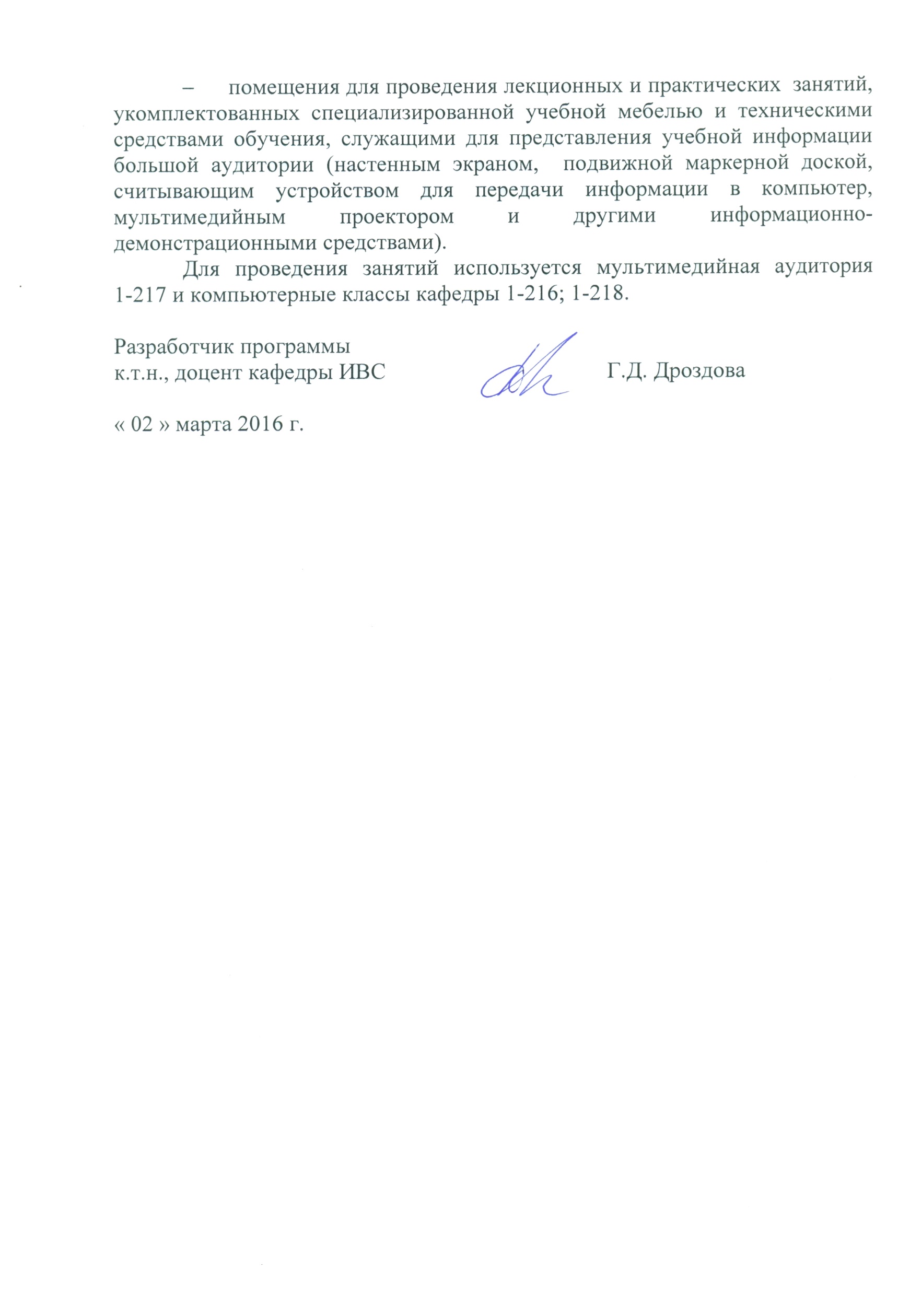 Цель и задачи дисциплиныРабочая программа составлена в соответствии с ФГОС ВО, утвержденным «12» января 2016 г., приказ № 5 по направлению 09.03.01 «Информатика и вычислительная техника» по дисциплине «Организация и планирование производства».Целью изучения дисциплины «Организация и планирование производства» является получение теоретических и практических навыков по вопросам организации и управления предприятиями информатики, по вопросам ценообразования на информационно-вычислительные услуги.Для достижения поставленной цели решаются следующие задачи:- изучение основ теории управления;- изучение структур управления, определение оптимальной структуры управления для заданного предприятия;-изучение методов управления предприятием;- определение объема вычислительных работ;-расчет и выбор технических средств;- разработка организационной структуры предприятия;- расчет капитальных вложений;- расчет стоимости вычислительных услуг;- расчет показателей экономической эффективности. 2. Перечень планируемых результатов обучения по дисциплине, соотнесенных с планируемыми результатами освоения основной профессиональной образовательной программыПланируемыми результатами обучения по дисциплине являются: приобретение знаний, умений, навыков и/или опыта деятельности.В результате освоения дисциплины обучающийся  должен:ЗНАТЬ:- основные категории и понятия производственного менеджмента, систем управления предприятием;- организацию маркетинговой, научно-исследовательской, конструкторской и технологической подготовки производства и производственных процессов.УМЕТЬ:- использовать в практической деятельности правовые знания;- разрабатывать оперативные планы работы первичных производственных подразделений.ВЛАДЕТЬ:- способностью к деловым коммуникациям в профессиональной сфере;- способностью работать в коллективе.Приобретенные знания, умения, навыки и/или опыт деятельности, характеризующие формирование компетенций, осваиваемые в данной дисциплине, позволяют решать профессиональные задачи, приведенные в соответствующем перечне по видам профессиональной деятельности в п. 2.4 основной профессиональной образовательной программы (ОПОП). Изучение дисциплины направлено на формирование следующих общекультурных компетенций (ОК): - способность использовать основы экономических знаний в различных сферах деятельности (ОК-3); - способность работать в коллективе, толерантно воспринимая этнические, конфессиальные и культурные различия (ОК-6).Изучение дисциплины направлено на формирование следующих общепрофессиональных компетенций (ОПК):- способность разрабатывать бизнес-планы и технические задания на оснащение отделов, лабораторий, офисов компьютерным и сетевым оборудованием (ОПК-3).Изучение дисциплины направлено на формирование следующих профессиональных компетенций (ПК), соответствующих видам профессиональной деятельности, на которые ориентирована программа бакалавриата:научно-педагогическая деятельность:- способность готовить конспекты и проводить занятия по обучению работников применению программно-методических комплексов, используемых на предприятии (ПК-4).Область профессиональной деятельности обучающихся, освоивших данную дисциплину, приведена в п. 2.1 ОПОП.Объекты профессиональной деятельности обучающихся, освоивших данную дисциплину, приведены в п. 2.2 ОПОП.3. Место дисциплины в структуре основной профессиональной образовательной программыДисциплина «Организация и планирование производства» (Б1.В.ОД.17) относится к вариативной части и является обязательной дисциплиной.Вид учебной работыВид учебной работыВсего часовсеместрВид учебной работыВид учебной работыВсего часов8Контактная работа (по видам учебных занятий)В том числе: - лекции (Л) - лабораторные работы (ЛР)Контактная работа (по видам учебных занятий)В том числе: - лекции (Л) - лабораторные работы (ЛР)402020402020Самостоятельная работа  (СРС)5959Контроль99Форма  контроля знаний      ЗачетОбщая трудоемкость час/з.е108/3108/3№п/пНаименование раздела дисциплиныСодержание раздела1Раздел 1. Введение Предмет и  задачи дисциплины. Структура дисциплины. Место дисциплины в учебном процессе.2Раздел 2. Предпринимательская деятельностьОпределение предпринимательской деятельности. Правовые условия предпринимательской деятельности.3Раздел 3. Система управления производствомОсновы теории управления. Функции управления. Структуры управления, их преимущества и недостатки.4Раздел 4. Решения в процессе управленияПонятия проблемы и решения. Классификация проблем и решений. Процесс причинно-следственного анализа. Процесс принятия решений различных типов. 5Раздел 5. Предпринимательский рискОпределение риска. Виды хозяйственного риска. Причины риска. Коллективный риск. Стратегии выработки коллективного решения. Стандартные решения и интуиция в риске. Тактика риска.6Раздел 6. Понятие эффективного управления.Группы методов управления. «Семь слагаемых успеха»7Раздел 7. Методы управления.Экономические методы управления. Организационно-распорядительные и социально-психологические методы управления. Решетка Блейка.8Раздел 8. Маркетинг как метод управления. Классическое и современное определение маркетинга. Современная концепция маркетинга. Коммерческий и некоммерческий маркетинг. Функции и субъеты маркетинга. Планирование продукции. Организация управления продукцией. Жизненный цикл товара. Товарные марки и упаковки. Виды продвижения товара.№ п/пНаименование раздела дисциплиныЛЛРСРС1Раздел 1. Введение. Предмет и задачи дисциплины. Структура дисциплины. Место дисциплины в учебном процессе2282Раздел 2. Предпринимательская деятельность.Правовые условия предпринимательской деятельности.2273Раздел 3.  Система управления производством. Основы теории управления. Функции управления. Структуры управления.4484Раздел 4. Решения в процессе управления. Понятия проблемы и решения. Классификация проблем и решений. Процесс принятия решений различных типов.2275Раздел 5. Предпринимательский риск Определение риска. Виды хозяйственного риска. Причины риска. Коллективный риск. Стратегии выработки коллективного решения.2276Раздел 6. Понятие эффективного управления.Группы методов управления. «Семь слагаемых успеха»2277Раздел 7. Методы управления. Понятие эффективного управления. Группы методов управления. Решетка Блейка.2278Раздел 7.  Маркетинг как метод управления Классическое и современное определения маркетинга. Маркетинг и его среда. Планирование продукции. Жизненный цикл товара. Товарные марки и упаковки. Виды продвижения товара.448                                                      Итого202059№п/пНаименование разделаПеречень учебно-методического обеспечения1Введение1. Конспект лекций.2. Савкина Р. В. Планирование на предприятии: Учебник для бакалавров / Р. В. Савкина. – 2-е изд., перераб. – М.: Издательско-торговая корпорация «Дашков и К°», 2014. – 320 с.http://ibooks.ru/reading.php?productid=342504 3. Казакова Н.А. Планирование на предприятии: конспект лекций / 
Н. А. Казакова; ПГУПС. – СПб.: ПГУПС, 2007. – 60 с.4. Организация и планирование предприятия: метод. указания / ПГУПС, кафедра "Информационные и вычислительные системы"; составитель: Г.Д. Дроздова – СПб.: ПГУПС, 2006. – 22 с.2Предпринимательская деятельность1. Конспект лекций.2. Савкина Р. В. Планирование на предприятии: Учебник для бакалавров / Р. В. Савкина. – 2-е изд., перераб. – М.: Издательско-торговая корпорация «Дашков и К°», 2014. – 320 с.http://ibooks.ru/reading.php?productid=342504 3. Казакова Н.А. Планирование на предприятии: конспект лекций / 
Н. А. Казакова; ПГУПС. – СПб.: ПГУПС, 2007. – 60 с.4. Организация и планирование предприятия: метод. указания / ПГУПС, кафедра "Информационные и вычислительные системы"; составитель: Г.Д. Дроздова – СПб.: ПГУПС, 2006. – 22 с.3Система управления производством1. Конспект лекций.2. Савкина Р. В. Планирование на предприятии: Учебник для бакалавров / Р. В. Савкина. – 2-е изд., перераб. – М.: Издательско-торговая корпорация «Дашков и К°», 2014. – 320 с.http://ibooks.ru/reading.php?productid=342504 3. Казакова Н.А. Планирование на предприятии: конспект лекций / 
Н. А. Казакова; ПГУПС. – СПб.: ПГУПС, 2007. – 60 с.4. Организация и планирование предприятия: метод. указания / ПГУПС, кафедра "Информационные и вычислительные системы"; составитель: Г.Д. Дроздова – СПб.: ПГУПС, 2006. – 22 с.4Решения в процессе управления1. Конспект лекций.2. Савкина Р. В. Планирование на предприятии: Учебник для бакалавров / Р. В. Савкина. – 2-е изд., перераб. – М.: Издательско-торговая корпорация «Дашков и К°», 2014. – 320 с.http://ibooks.ru/reading.php?productid=342504 3. Казакова Н.А. Планирование на предприятии: конспект лекций / 
Н. А. Казакова; ПГУПС. – СПб.: ПГУПС, 2007. – 60 с.4. Организация и планирование предприятия: метод. указания / ПГУПС, кафедра "Информационные и вычислительные системы"; составитель: Г.Д. Дроздова – СПб.: ПГУПС, 2006. – 22 с.5Предпринимательский риск1. Конспект лекций.2. Савкина Р. В. Планирование на предприятии: Учебник для бакалавров / Р. В. Савкина. – 2-е изд., перераб. – М.: Издательско-торговая корпорация «Дашков и К°», 2014. – 320 с.http://ibooks.ru/reading.php?productid=342504 3. Казакова Н.А. Планирование на предприятии: конспект лекций / 
Н. А. Казакова; ПГУПС. – СПб.: ПГУПС, 2007. – 60 с.4. Организация и планирование предприятия: метод. указания / ПГУПС, кафедра "Информационные и вычислительные системы"; составитель: Г.Д. Дроздова – СПб.: ПГУПС, 2006. – 22 с.6 Понятие эффективного управления1. Конспект лекций.2. Савкина Р. В. Планирование на предприятии: Учебник для бакалавров / Р. В. Савкина. – 2-е изд., перераб. – М.: Издательско-торговая корпорация «Дашков и К°», 2014. – 320 с.http://ibooks.ru/reading.php?productid=342504 3. Казакова Н.А. Планирование на предприятии: конспект лекций / 
Н. А. Казакова; ПГУПС. – СПб.: ПГУПС, 2007. – 60 с.4. Организация и планирование предприятия: метод. указания / ПГУПС, кафедра "Информационные и вычислительные системы"; составитель: Г.Д. Дроздова – СПб.: ПГУПС, 2006. – 22 с.7Методы управления1. Конспект лекций.2. Савкина Р. В. Планирование на предприятии: Учебник для бакалавров / Р. В. Савкина. – 2-е изд., перераб. – М.: Издательско-торговая корпорация «Дашков и К°», 2014. – 320 с.http://ibooks.ru/reading.php?productid=342504 3. Казакова Н.А. Планирование на предприятии: конспект лекций / 
Н. А. Казакова; ПГУПС. – СПб.: ПГУПС, 2007. – 60 с.4. Организация и планирование предприятия: метод. указания / ПГУПС, кафедра "Информационные и вычислительные системы"; составитель: Г.Д. Дроздова – СПб.: ПГУПС, 2006. – 22 с.8Маркетинг как метод управления1. Конспект лекций.2. Савкина Р. В. Планирование на предприятии: Учебник для бакалавров / Р. В. Савкина. – 2-е изд., перераб. – М.: Издательско-торговая корпорация «Дашков и К°», 2014. – 320 с.http://ibooks.ru/reading.php?productid=342504 3. Казакова Н.А. Планирование на предприятии: конспект лекций / 
Н. А. Казакова; ПГУПС. – СПб.: ПГУПС, 2007. – 60 с.4. Организация и планирование предприятия: метод. указания / ПГУПС, кафедра "Информационные и вычислительные системы"; составитель: Г.Д. Дроздова – СПб.: ПГУПС, 2006. – 22 с.